Образац 7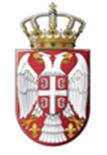 Република СрбијаМИНИСТАРСТВО СПОРТАТАБЕЛА ВРЕДНОВАЊА квалитета годишњег програма надлежног националног гранског спортског савеза којим се остварује општи интерес у области спортаНазив програма: ________________________________________________________Коментар:Датум _____________________Потпис лица које је извршило вредновање____________________________________СекцијаМакс. резултатОцена1. Оперативни капацитет носиоца програма35Ранг гране спортаспорт првог рангаспорт другог рангаспорт трећег рангаспорт четвртог рангаспорт петог ранга10(10)(8)(6)(4)(2)Ранга надлежног националног гранског спортског савезасавез првог рангасавез другог рангасавез трећег рангасавез четвртог рангасавез петог ранга15(15)(12)(9)(6)(3)Учешће репрезентације и спортиста на великим међународним спортским такмичењима у наредној годиниолимпијске игра, параолимпијске игре и светска првенстваевропска првенства, светски купови и финални турнири светских лигаостала велика међународна спортска такмичења10(10)(7)(3)2. Значај програма252.1 У којој мери је програма усаглашен са Националном стратегијом развоја спорта и програмом развоја спорта надлежног националног гранског спортског савеза?52.2 У којој мери програм задовољава општи интерес у области спорта и узима у обзир ограничења која постоје у области спорта у Републици Србији?52.3 Колико су јасно дефинисани и одабрани учесници и други субјекти који су везани за програм?52.4 Да ли реализација програма омогућава постизање врхунских спортских резултата и повећање обухвата бављења грађана одређеном граном спорта?52.5 Да ли програм поседује додатне квалитете као што су: увођење структурних промена у грани спорта и функционисању носиоца програма, унапређење стручног рада, брига о младим и перспективним спортистима, омасовљавање женских спортских организација  и давање равноправног значаја женама?53. Методологија303.1 Да ли су планиране активности одговарајуће, практичне и доследне циљевима и очекиваним резултатима?53.2 Колико је компактан целокупан план програма?53.3 Да ли је јасно дефинисан план за праћење и процену остваривања циљева и за процену резултата програма?53.4 Да ли је учешће партнера, циљне групе и крајњих корисника и њихово ангажовање у реализацији програма добро одмерено?53.5 Да ли је план реализације програма добро разрађен и изводљив?53.6 Да ли предлог програма садржи индикаторе успешности програма који се могу објективно верификовати?54. Буџет и рационалност трошкова104.1 Да ли је однос између финансијског плана програма, односно процењених трошкова и очекиваних резултата задовољавајући?54.2 Да ли је предложени трошак неопходан за имплементацију програма?5Максимални укупни резултат100Секција 1Секција 2Секција 3Секција 4УКУПНО